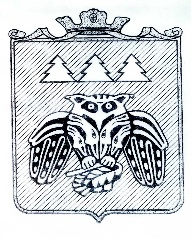 ПОСТАНОВЛЕНИЕадминистрации муниципального образованиямуниципального района «Сыктывдинский»«Сыктывдiн» муниципальнöйрайонынмуниципальнöйюкöнсаадминистрациялöнШУÖМОт 9 октября 2017 года				                                                      № 10/1743О выделении субсидийсубъектам малого и среднего предпринимательства  в 2017 годуРуководствуясьпунктом 2 статьи 179 Бюджетного кодекса Российский Федерации в целях реализации муниципальной программы муниципального образования муниципального района «Сыктывдинский» «Развитие экономики» на период до 2020 года», утвержденной постановлением администрации муниципального района «Сыктывдинский» от 25 июня 2014 года № 6/1155и в соответствии с протоколом №1 от  5  октября 2017 года заседания комиссии по рассмотрению заявок субъектов малого и среднего предпринимательства, претендующих на получение финансовой поддержки за счет средств бюджета муниципального образования муниципального района «Сыктывдинский», администрация муниципального образования муниципального района «Сыктывдинский»ПОСТАНОВЛЯЕТ:Выделить субсидию в рамках подпрограммы 2 «Малое и среднее предпринимательство» муниципальной программы МО МР «Сыктывдинский» «Развитие экономики» на период до 2020 года»по мероприятию «субсидирование части расходов субъектов малого и среднего предпринимательства, крестьянских (фермерских) хозяйств и сельскохозяйственных потребительских кооперативов, связанных с приобретением и обновлением основных средств» следующим субъектам малого  и среднего предпринимательства:ИП ДадашовуСеферуллеАбдуллаевичуна возмещение части расходов, связанных с приобретением  и обновлением основных средства(станков и оборудования для лесопиления)в размере 781870,0 рублей, в том числе за счет: - бюджета МО МР «Сыктывдинский» (АО «Монди СЛПК)–694000,0 рублей,- средств республиканского бюджета –87870,0 рублей,ИП Овчинникову Александру Николаевичу на возмещение части расходов, связанных с приобретением  и обновлением основных средства (лазерной машины и фрезерного станка для изготовления сувениров) в размере 366670,0 рублей, в том числе за счет средств: - бюджета МО МР «Сыктывдинский» - 78000,0 рублей;-республиканского бюджета Республики  - 288670,0 рублей.ООО «Тумша» на возмещение части расходов, связанных с приобретением  и обновлением основных средства (автомобиля – сортиментовоза и прицепа) в размере 926264,0  рублей, в том числе за счет средств:- бюджета МО МР «Сыктывдинский» (АО «Монди СЛПК») 822000,0 рублей;-республиканского бюджета Республики  - 104264,0 рублей.ИП Костромину Владимиру Николаевичу субсидию на возмещение части расходов, связанных с приобретением  и обновлением основных средства (лесопильного оборудования) в размере 926264,0 рублей, в том числе за счет средств: - бюджета МО МР «Сыктывдинский» - 78000,0 рублей- республиканского бюджета Республики Коми –848264,0 рублей.ООО «НордСтрой» субсидию на возмещение части расходов, связанных с приобретением  и обновлением основных средства (автомобиля – сортиментовоза и прицепа) в размере 926264,0 рублей, в том числе за счет средств: - бюджета МО МР «Сыктывдинский»  (АО «Монди СЛПК») – 822000,0 рублей; - республиканского бюджета Республики Коми – 104264,0 рублей.ИП Тырышкину Александру Анатольевичу субсидию на возмещение части расходов, связанных с приобретением  и обновлением основных средства (автомобиля – сортиментовоза и прицепа) в размере 926264,0 рублей, в том числе за счет средств: - республиканского бюджета Республики Коми – 926264,0 рублей.ИП Токмакову Михаилу Васильевичу субсидию на возмещение части расходов, связанных с приобретением  и обновлением основных средства (автомобиля – сортиментовоза) в размере 833640,0 рублей, в том числе за счет средств: - республиканского бюджета Республики Коми – 833640,0 рублей.ИП Юркину  Василию Михайловичу субсидию на возмещение части расходов, связанных с приобретением  и обновлением основных средства (оборудования для пекарни в с. Палевицы) в размере 80707,0 рублей, в том числе за счет средств: - республиканского бюджета Республики Коми – 80707,0 рублей. Контроль за исполнением настоящего постановления возложить на заместителя руководителя администрации муниципального района  (Н.В. Долингер).Настоящее постановление вступает в силу со дня его официального опубликования.Первый заместитель руководителя администрации муниципального района	                                                          Л.Ю. Доронина